Untersuchungsantrag für hygienisch-mikrobiologische UntersuchungenUntersuchungsantrag für hygienisch-mikrobiologische UntersuchungenUntersuchungsantrag für hygienisch-mikrobiologische UntersuchungenUntersuchungsantrag für hygienisch-mikrobiologische UntersuchungenUntersuchungsantrag für hygienisch-mikrobiologische UntersuchungenUntersuchungsantrag für hygienisch-mikrobiologische UntersuchungenUntersuchungsantrag für hygienisch-mikrobiologische UntersuchungenUntersuchungsantrag für hygienisch-mikrobiologische UntersuchungenUntersuchungsantrag für hygienisch-mikrobiologische UntersuchungenUntersuchungsantrag für hygienisch-mikrobiologische UntersuchungenUntersuchungsantrag für hygienisch-mikrobiologische UntersuchungenUntersuchungsantrag für hygienisch-mikrobiologische UntersuchungenUntersuchungsantrag für hygienisch-mikrobiologische UntersuchungenEinsender Einsender Einsender Einsender Einsender Einsender Bayerisches Landesamt für Gesundheit und LebensmittelsicherheitBayerisches Landesamt für Gesundheit und LebensmittelsicherheitBayerisches Landesamt für Gesundheit und LebensmittelsicherheitBayerisches Landesamt für Gesundheit und LebensmittelsicherheitBayerisches Landesamt für Gesundheit und LebensmittelsicherheitBayerisches Landesamt für Gesundheit und Lebensmittelsicherheit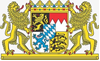 Anschrift 
EinsenderAnschrift 
EinsenderAnschrift 
EinsenderLGL Erlangen Hygiene-Labor D-Bau
Dr. Dr. med Nina Hos
Eggenreuther Weg 43
91058 Erlangen
Tel.: (09131) 6808 - 2235
E-Mail: Hygiene@lgl.bayern.de LGL Erlangen Hygiene-Labor D-Bau
Dr. Dr. med Nina Hos
Eggenreuther Weg 43
91058 Erlangen
Tel.: (09131) 6808 - 2235
E-Mail: Hygiene@lgl.bayern.de LGL OberschleißheimHygiene-Labor B-Bau
Dr. Christian Tuschak
Veterinärstraße 2
85764 Oberschleißheim
Tel.: (09131) 6808 - 5221
E-Mail: Hygiene@lgl.bayern.de LGL OberschleißheimHygiene-Labor B-Bau
Dr. Christian Tuschak
Veterinärstraße 2
85764 Oberschleißheim
Tel.: (09131) 6808 - 5221
E-Mail: Hygiene@lgl.bayern.de Anschrift 
EinsenderAnschrift 
EinsenderAnschrift 
EinsenderLGL Erlangen Hygiene-Labor D-Bau
Dr. Dr. med Nina Hos
Eggenreuther Weg 43
91058 Erlangen
Tel.: (09131) 6808 - 2235
E-Mail: Hygiene@lgl.bayern.de LGL Erlangen Hygiene-Labor D-Bau
Dr. Dr. med Nina Hos
Eggenreuther Weg 43
91058 Erlangen
Tel.: (09131) 6808 - 2235
E-Mail: Hygiene@lgl.bayern.de LGL OberschleißheimHygiene-Labor B-Bau
Dr. Christian Tuschak
Veterinärstraße 2
85764 Oberschleißheim
Tel.: (09131) 6808 - 5221
E-Mail: Hygiene@lgl.bayern.de LGL OberschleißheimHygiene-Labor B-Bau
Dr. Christian Tuschak
Veterinärstraße 2
85764 Oberschleißheim
Tel.: (09131) 6808 - 5221
E-Mail: Hygiene@lgl.bayern.de Anschrift 
EinsenderAnschrift 
EinsenderAnschrift 
EinsenderAnsprechpartner/in:      Telefonnummer:      E-Mail:      Ansprechpartner/in:      Telefonnummer:      E-Mail:      Ansprechpartner/in:      Telefonnummer:      E-Mail:      Abkürzungen Untersuchungsmaterialien:R*	Rodac-Platten (24 cm²)	F	Flüssigkeiten 
Ag*	Agarfelx-Platte (70 cm²)	T	Abstrichtupfer (qualitativ)*Nährmedium:      Abkürzungen Untersuchungsmaterialien:R*	Rodac-Platten (24 cm²)	F	Flüssigkeiten 
Ag*	Agarfelx-Platte (70 cm²)	T	Abstrichtupfer (qualitativ)*Nährmedium:      Abkürzungen Untersuchungsmaterialien:R*	Rodac-Platten (24 cm²)	F	Flüssigkeiten 
Ag*	Agarfelx-Platte (70 cm²)	T	Abstrichtupfer (qualitativ)*Nährmedium:      Abkürzungen Untersuchungsmaterialien:R*	Rodac-Platten (24 cm²)	F	Flüssigkeiten 
Ag*	Agarfelx-Platte (70 cm²)	T	Abstrichtupfer (qualitativ)*Nährmedium:      Abkürzungen Untersuchungsmaterialien:R*	Rodac-Platten (24 cm²)	F	Flüssigkeiten 
Ag*	Agarfelx-Platte (70 cm²)	T	Abstrichtupfer (qualitativ)*Nährmedium:      Abkürzungen Untersuchungsmaterialien:R*	Rodac-Platten (24 cm²)	F	Flüssigkeiten 
Ag*	Agarfelx-Platte (70 cm²)	T	Abstrichtupfer (qualitativ)*Nährmedium:      Abkürzungen Untersuchungsmaterialien:R*	Rodac-Platten (24 cm²)	F	Flüssigkeiten 
Ag*	Agarfelx-Platte (70 cm²)	T	Abstrichtupfer (qualitativ)*Nährmedium:      Beprobte -EinrichtungBeprobte -EinrichtungBeprobte -EinrichtungProbenahme /Probentransport:Probenahme /Probentransport:Probenahme /Probentransport:Probenahmedatum: 	      Probenahmedatum: 	      Probenahmedatum: 	      Der Probentransport ins Labor sollte möglichst unverzüglich nach der Probenahme erfolgen, längstens jedoch innerhalb von 24 Stunden. Bei längeren Transportzeiten können die Ergebnisse nur noch eingeschränkt bewertet werden.Der Probentransport ins Labor sollte möglichst unverzüglich nach der Probenahme erfolgen, längstens jedoch innerhalb von 24 Stunden. Bei längeren Transportzeiten können die Ergebnisse nur noch eingeschränkt bewertet werden.Der Probentransport ins Labor sollte möglichst unverzüglich nach der Probenahme erfolgen, längstens jedoch innerhalb von 24 Stunden. Bei längeren Transportzeiten können die Ergebnisse nur noch eingeschränkt bewertet werden.Der Probentransport ins Labor sollte möglichst unverzüglich nach der Probenahme erfolgen, längstens jedoch innerhalb von 24 Stunden. Bei längeren Transportzeiten können die Ergebnisse nur noch eingeschränkt bewertet werden.Der Probentransport ins Labor sollte möglichst unverzüglich nach der Probenahme erfolgen, längstens jedoch innerhalb von 24 Stunden. Bei längeren Transportzeiten können die Ergebnisse nur noch eingeschränkt bewertet werden.Der Probentransport ins Labor sollte möglichst unverzüglich nach der Probenahme erfolgen, längstens jedoch innerhalb von 24 Stunden. Bei längeren Transportzeiten können die Ergebnisse nur noch eingeschränkt bewertet werden.Der Probentransport ins Labor sollte möglichst unverzüglich nach der Probenahme erfolgen, längstens jedoch innerhalb von 24 Stunden. Bei längeren Transportzeiten können die Ergebnisse nur noch eingeschränkt bewertet werden.Proben zu untersuchen auf:Proben zu untersuchen auf:Proben zu untersuchen auf:Proben zu untersuchen auf:Proben zu untersuchen auf:Proben zu untersuchen auf:Probenahme von Oberflächen erfolgte nach Desinfektion:Ja				Nein	Probenahme von Oberflächen erfolgte nach Desinfektion:Ja				Nein	Probenahme von Oberflächen erfolgte nach Desinfektion:Ja				Nein	Probenahme von Oberflächen erfolgte nach Desinfektion:Ja				Nein	Probenahme von Oberflächen erfolgte nach Desinfektion:Ja				Nein	Probenahme von Oberflächen erfolgte nach Desinfektion:Ja				Nein	Probenahme von Oberflächen erfolgte nach Desinfektion:Ja				Nein	LfdNr.ProbenahmeortProbenahmeortProbenahmeortProbenahmestelleProbenahmestelleUntersuchungs-materialUntersuchungs-materialZusätzliche Angabe Untersuchungs-materialZusätzliche Angabe Untersuchungs-materialLGL-Labornummer (nur vom LGL auszufüllen)LGL-Labornummer (nur vom LGL auszufüllen)LGL-Labornummer (nur vom LGL auszufüllen)Wird vom LGL ausgefüllt!Wird vom LGL ausgefüllt!Wird vom LGL ausgefüllt!Wird vom LGL ausgefüllt!Wird vom LGL ausgefüllt!Wird vom LGL ausgefüllt!Wird vom LGL ausgefüllt!Wird vom LGL ausgefüllt!Wird vom LGL ausgefüllt!Wird vom LGL ausgefüllt!Wird vom LGL ausgefüllt!Wird vom LGL ausgefüllt!Wird vom LGL ausgefüllt!Wird vom LGL ausgefüllt!Wird vom LGL ausgefüllt!Wird vom LGL ausgefüllt!Wird vom LGL ausgefüllt!Wird vom LGL ausgefüllt!Wird vom LGL ausgefüllt!Wird vom LGL ausgefüllt!Wird vom LGL ausgefüllt!Wird vom LGL ausgefüllt!Wird vom LGL ausgefüllt!Wird vom LGL ausgefüllt!BemerkungBemerkungDatumDatumUnterschrift EinsenderUnterschrift EinsenderUnterschrift Einsender